Anexa nr.24la ordinul MSMPSnr.1346 din 26.11.2018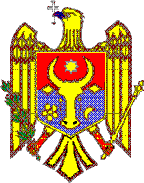 MINISTERUL SĂNĂTĂŢIIAGENȚIA NAȚIONALĂ PENTRU SĂNĂTATE PUBLICĂMD 2028, mun. Chişinău, str. Gh. Asachi 67A, Tel. +373 22 574 501;Fax. +373 22 729 725,http://www.ansp.md; e-mail:office@ansp.gov.md   IDNO:1018601000021LISTĂ DE VERIFICARENr. 3.17 /ANSPprivind starea sanitară a instituţiilor de învățământ complementar (extraşcolar).I Numele, prenumele și funcțiile inspectorilor care efectuează controlul:______________________________________________________________________________________________________________________________________________________________II. Persoana și obiectul supuse controlului:Denumirea persoanei _______________________________________________________Sediul juridic, cod fiscal_____________________________________________________ ________________________________________________________________________Numele, prenumele conducătorului persoanei supuse controlului/reprezentantului acesteia _____________________________________________________________________________Unitatea structurală/funcțională supusă controlului (denumirea)  ________________________Sediul unității structurale/funcționale __________________________________________ ________________________________________________________________________Alte date caracteristice ale unității (după caz)  ___________________________________________________________________________________________________________________________________________________________________________________Numărul de copiii conform proiectului  ____________; Numărul real de copii __________________III. Informații despre persoana supusă controlului necesare pentru evaluarea riscului1:1 În cazul în care tabelul corespunde cu tabelul din alte liste de verificare, utilizate în cadrul aceluiași control, tabelul se completează doar în una dintre listele de verificare utilizate în timpul controlului.2 Se completează doar criteriile de risc aplicabile domeniului și persoanei supuse controlului.IV. Lista de întrebări:* Fiecărei întrebări din lista de verificare i se atribuie un punctaj de la 1 la 20, astfel încât 1 reflectă cea mai mică importanță pentru risc, iar 20 – cea mai mare importanță pentru risc. Punctajul trebuie să reflecte combinație posibilei daune a riscului (cu cât riscul este mai periculos, cu atât este mai mare punctajul care se acordă pentru întrebare) și cerința legală verificată prin întrebare (dacă respectarea cerinței contribuie la eliminarea completă a riscului pe care îl vizează, punctajul este mai mare, iar dacă respectarea cerinței contribuie mai puțin la eliminarea riscului, punctajul acordat este mai mic). Se acordă punctaj maxim pentru întrebările care indică asupra unei cerințe legale, a cărei încălcare poate produce un risc pentru viața persoanei sau poate produce o vătămare gravă a integrității corporale a persoanei. ** Punctajul general se utilizează la evaluarea nivelului global de conformitate al persoanelor supuse controlului şi la întocmirea clasamentului acestora.V. Punctajul pentru evaluarea riscului:VI. Ghid privind sistemul de apreciere a întrebărilor:VII. Lista actelor normative relevante:Întocmită la data de ____/_____________/ anul 20__Semnătura inspectorilor prezenți la realizarea controlului:___________________________		 __________________ 	________________________	(Nume, prenume)				 (Semnătura) 		(Data aducerii la cunoștință)___________________________		 __________________	_________________________	(Nume, prenume)				 (Semnătura) 		(Data aducerii la cunoștință)Criteriul 2Disponibile înainte de efectuarea controluluiVerificate (se verifică în timpul controlului)Trebuie corectate (se corectează în timpul controlului sau ulterior)Domeniul și/sau subdomeniul activității economice a persoanei supuse controluluiNumărul de angajați la întreprindere/instituţieIstoricul conformităţii sau neconformităţii cu prevederile legislaţiei, dar şi cu prescripţiile AgenţieiData ultimului controlPerioada de activitate a întreprinderii/instituţieiNr. crt.Obiective / aspecte evaluateTemeiul normativDaNuNu este cazulPunctajul* (doar în cazul unui răspuns negativ) Cerințe generaleDeține instituția de învățământ complementar (extraşcolar) autorizația sanitară de funcţionare valabilă?L10/2009 art. 23220Se respectă neadmiterea amplasării pe teritoriul zonelor de protecţie sanitară a instituţiilor extraşcolare, zonelor de odihnă, terenurilor sportive şi edificiilor sportive pentru copii şi adolescenţi (inclusiv plajele)?L 10/2009, art. 35 (3) Pct. 3 HG 1204/2010 20Este îngrădit teritoriul instituției, cu gard sau plantaţii verzi?Pct. 6 HG 1204/201015Este organizată zona verde, care constituie nu mai puţin de 40% din teritoriul instituţiei extraşcolare? Pct. 11 HG 1204/201015Sunt amenajate zone funcţionale pe teritoriul instituţiei extraşcolare (zona destinată diverselor activităţi în aer liber, zona sportivă, zona de agrement, zona de gospodărie, zona verde)?Pct. 7 HG 1204/201015Este organizată zona de agreement (cu suprafaţa de 0,15-0,5 ha), care dispune de terenuri pentru jocuri statice şi jocuri active?Pct. 10 HG 1204/201015Este respectată cerința amplasării zonei de gospodărie (cu suprafaţa de 0,05-0,1 ha) în fundul teritoriului, care include construcţii gospodăreşti şi recipientele pentru gunoi? Pct. 12 HG 1204/201015Se respectă distanţa de cel puţin 25 m de la clădire până la recipientele pentru gunoi?Pct. 12 HG 1204/201015Dispune instituţia extraşcolară cu profil sportiv (volei, basket, fotbal, atletică uşoară) de o zonă sportivă cu suprafaţa de 0,7-1,1 ha, (care include terenul de atletică uşoară, terenul de fotbal, două terenuri de volei, două terenuri de baschet, sau unul de volei, baschet şi combinat, cordodrom, bazin pentru modelarea navelor acvatice, autodrom şi cartodrom)?Pct. 8 HG 1204/201015Dispune instituţia extraşcolară cu profil ecologico-biologic (turism, geologie, tineri naturalişti) de o zonă instructiv-experimentală cu o suprafaţa de 0,15-0,4 ha, (care include terenurile destinate cultivării legumelor, culturilor de câmp şi plantelor decorative, livada, terenurile zoologice, meteorologice şi geografice)?Pct. 9 HG 1204/201015Este amplasată instituţia extraşcolară într-o clădire separată sau într-o clădire anexată?Pct. 13 HG 1204/201020Este asigurată instituţia extraşcolară amplasată în cadrul clădirilor de altă menire, cu un minim de încăperi (cu suprafeţe necesare) pentru organizarea ocupaţiilor copiilor, precum şi cu utilaj, mobilă, depozite, vestiar şi bloc sanitar?Pct. 31 HG 1204/201020Este asigurată plantarea arborilor la o distanţă de cel puţin 15 m, iar arbuştilor – 5 m de la instituţie, (pentru preîntâmpinarea umbririi ferestrelor şi reducerii iluminatului natural în încăperi)?Pct. 47 HG 1204/201015Este asigurat iluminatul natural prin ferestre pe scările între etaje?Pct. 15 HG 1204/201020Sunt dotate scările între etaje cu balustrade de înălțime de cel puţin 1,2 m?Pct. 15 HG 1204/201020Este asigurată neadmiterea amplasării încăperilor pentru ocupaţiile copiilor în subsol şi etajele soclu?Pct. 16 HG 1204/201020Este asigurată instituţia extraşcolară pentru copii cu intrare separată, garderobă şi WC, în cazul amplasării în clădiri în comun cu alte organizaţii?Pct. 26 HG 1204/201020Sunt amplasate atelierele de sculptură şi ceramică la primele etaje, cu ieşire pe teren?Pct. 17 HG 1204/201015Sunt amplasate la primele etaje încăperile pentru ocupaţii de creaţie tehnică cu instalaţii de proporţii mari sau strunguri, încăperile pentru ocupaţii individuale la pian, sălile pentru organizarea manifestaţiilor festive, cabinetul medical, sufrageria şi bufetul ?Pct. 17 HG 1204/201015Sunt amplasate laboratoarele chimico-tehnice, de astronomie (cu observatorii), încăperile pentru ocupaţii la instrumente de suflat la ultimele etaje?Pct. 17 HG 1204/201015Sunt amplasate atelierele de artă la etajele superioare?Pct. 17 HG 1204/201015Sunt asigurate atelierele de prelucrare a lemnului şi combinatele de prelucrare a metalului şi lemnului al instituţiilor extraşcolare, cu ieşire auxiliară spre exterior (printr-un tambur încălzit)?Pct. 18 HG 1204/201015Se respectă suprafaţă minimă de 1,7 m2 pentru un elev în încăperile destinate activităţilor pedagogice în grup (istorie, etnografie, geografie, literatură )?Pct. 19 HG 1204/201015Sunt organizate blocuri sanitare pentru băieţi şi fete utilate cu cabine, la fiecare etaj al instituţiei extraşcolare?Pct. 21 HG 1204/201015Este organizat bloc sanitar pentru personal, (separat de cel al elevilor)?Pct. 21 HG 1204/201015Sunt organizate blocurile sanitare la o distanță de la încăperile pentru ocupaţiile copiilor (nu sunt în nemijlocită apropiere)?Pct. 21 HG 1204/201015Sunt respectate normele (1 lavoar la 30 elevi; 1 WC - la 20 fete/30 băieți) în blocurilor sanitare la dotarea cu echipament tehnico-sanitar?Pct. 21 HG 1204/201015Sunt respectate suprafeţele încăperilor auxiliare destinate pentru vestiar (0,2 mp/pentru un elev), garderobă (0,15 mp/pentru un elev) şi sălile de recreaţie (0,75 mp/pentru un elev)?Pct. 22 HG 1204/201015Sunt dotate încăperile pentru organizarea ocupaţiilor de sport şi coregrafie cu vestiare separate pentru băieţi şi pentru fete, pentru schimbarea îmbrăcămintei?Pct. 22 HG 1204/201015Este instituţia extraşcolară racordată la sistemul de apeduct cu apă potabilă (apă rece și caldă curgătoare), conectat la canalizare și dotată cu sistem antiincendiar?Pct. 28 HG 1204/201020Corespunde calitatea apei legislaţiei sanitare în vigoare, confirmată prin rezultate ale investigațiilor de laborator?Art. 7 (1) L 182/2018, Pct. 28 HG 1204/201020Sunt dotate cu lavoare cu apă rece şi caldă, atelierele de pictură, sculptură, activitate tehnică, instruirea tinerilor naturalişti, laboratoarele foto şi de cinema, încăperile cu destinaţie medicală, încăperea pentru personalul tehnic, blocurile sanitare?Pct. 29 HG 1204/201018Sunt dotate încăperile pentru organizarea ocupaţiilor de sport şi coregrafie cu duşuri, lavoare cu apă rece şi caldă (1 duş şi 1 lavoar pentru 10 persoane)?Pct. 30 HG 1204/201018Sunt prezente truse medicale de acordare a primului ajutor medical, completate conform prevederilor actelor normative în vigoare?Pct. 286, lit q) HG 1211/2016 Ordinul MS şi ME nr. 613/441 din 27.05.201315Sunt asigurați copii cu mijloace de protecţie individual (halate, şorţuri, mănuşi, ochelari de protecţie)?Pct. 4.46 HMSPS 23/200515Este asigurat iluminatul natural în încăperile de bază ale instituţiilor extraşcolare ?Pct. 40 HG 1204/201018Sunt întreținute geamurile în stare sanitară satisfăcătoare?Pct. 60 HG 1204/201015Sunt asigurate geamurile instituţiei extraşcolare cu protectoare de tip jaluzele, storuri din pânză de culoare deschisă?Pct. 43 HG 1204/201015Se respectă direcţia fluxului luminos de la fereastră la suprafaţa locului de muncă - din stânga? Pct. 44 HG 1204/201015Sunt utilizate materiale de finisare şi vopsele de culori pale: albastru-pal şi verde-pal în încăperile orientate spre sud, iar în încăperile orientate spre nord – culori deschise: roz-pal, galben-pal şi bej?Pct. 45 HG 1204/201010Sunt asigurate locurile de muncă ale elevilor cu iluminat artificial prin intermediul lămpilor luminescente?Pct. 48 HG 1204/201015Sunt asigurate atelierele de artă tehnică (la îndeplinirea lucrului vizual de categoria I-IV), cu sistem de iluminare combinat (iluminare locală şi generală)?Pct. 49 HG 1204/201018Sunt întreținute în stare sanitară satisfăcătoare corpurile de iluminat?Pct. 51 HG 1204/201018Sunt respectate parametrii iluminatului la locurile de muncă, confirmate prin rezultate de laborator?Pct. 48 HG 1204/201018Sunt respectate parametrii microclimei în încăperile destinate ocupaţiilor elevilor, confirmate prin rezultate de laborator?Pct. 52 HG 1204/201018Sunt asigurate încăperile de bază ale instituţiei extrașcolare cu sistem de ventilare  mecanică general cu flux şi reflux natural organizat prin canale speciale?Pct. 55 HG 1204/201018Sunt dotate cu sistem de ventilare mecanică generală combinată cu ventilare locală de tip reflux, încăperile atelierelor de prelucrare a metalelor, lemnului, cu utilaj masiv, cercuri de modelare tehnică, laboratoare foto şi cinema?Pct. 55 HG 1204/201018Sunt respectate măsurile sanitaro-igienice şi dezinfecţie profilactică în instituţia extraşcolară?Pct. 58 HG 1204/201018Sunt suprafețele pereţilor şi duşumelelor netede, și permit efectuarea dereticării umede (cu folosirea detergenţilor şi substanţelor dezinfectante)?Pct. 23 HG 1204/201015Sunt prezente avizele sanitare pentru materialele, lacurile şi vopselele folosite pentru lucrările de finisare în interiorul încăperilor?Pct. 24 HG 1204/201015Sunt prezente avizele sanitare pentru detergenţi şi substanţe dezinfectante (biodistructive) utilizate la dereticarea umedă?Pct. 23 HG 1204/201015Este efectuată dereticarea umedă în încăperile instituţiei extraşcolare, cu utilizarea detergenţilor, săpunului şi dezinfectanţilor autorizaţi de Ministerul Sănătăţii?Pct. 58 HG 1204/201018Este efectuată dereticarea umedă între schimburi şi la sfârșitul zilei de muncă (în cazul regimului de activitate în două schimburi), confirmate prin date înregistrate în registru?Pct. 58 HG 1204/201018Sunt supuse curățării și dezinfecţiei încăperile şi instalaţiile sanitaro-tehnice din blocurile sanitare, cu utilizarea detergenţilor şi dezinfectanţilor autorizate în modul stabilit de Ministerul Sănătăţii?Pct. 61 HG 1204/201018Se supune dezinfecției inventarul de dereticare ?Pct. 61 HG 1204/201015Sunt amenajate în instituţiile extraşcolare încăperi pentru prelucrarea şi păstrarea inventarului de dereticare, pregătirea soluţiilor dezinfectante şi detergenţilor? Pct. 66 HG 1204/201018Este marcat inventarul de dereticare?Pct. 66 HG 1204/201018Sunt dotate WC cu recipiente cu clapă, hârtie igienică, săpun (stare lichidă cu dozator), uscător pentru mâini sau şerveţele de unică folosinţă?Pct. 62 HG 1204/201018Este efectuată dereticarea zilnică a teritoriului instituţiei extraşcolare ?Pct. 70 HG 1204/201018Este asigurată colectarea deşeurilor în containere cu capac? Pct. 70 HG 1204/201018Este asigurată curăţarea recipientelor de deșeuri, la umplerea a 2/3 din volumul lor?Pct. 70 HG 1204/201018Este asigurată dezinfectarea recipientelor de deșeuri după evacuarea deşeurilor? Pct. 70 HG 1204/201018Sunt amplasate încăperile pentru ocupaţii la instrumente muzicale departe de încăperile pentru ocupaţii teoretice?Pct. 33 HG 1204/201018Este asigurată fonoizolarea între cabinetele pentru ocupaţii la instrumente muzicale, conform legislaţiei sanitare în vigoare.Pct. 33 HG 1204/201018Sunt supuși copiii instruirii (ocupaţiilor cu profil ecologico-biologic şi tinerilor naturalişti) privind îngrijirea animalelor şi procedeele de acordare a primului ajutor medical (înregistrate în registru)?Pct. 37 HG 1204/201018Sunt supuse animale supravegherii veterinare permanente, din cadrul cercurilor cu profil ecologico-biologic şi ale tinerilor naturalişti (cu mențiuni in registru despre starea acestora)?Pct. 37 HG 1204/201018Este efectuată zilnic dereticarea umedă în ungherului viu, cu curăţarea cuştilor, jgheaburilor şi schimbarea aşternuturilor, spălarea adăpătoarelor şi schimbarea apei?Pct. 67 HG 1204/201015Este organizată o dată la două săptămâni dezinfectarea cu dezinfectanţi, spălarea cu apă curgătoare şi uscarea cuştilor, jgheaburilor, adăpătoarelor?Pct. 68 HG 1204/201015Atelierele de pictură, sculptură.Sunt amplasate locurile de muncă ale elevilor la şevalete în atelierele de pictură în ulei, perpendicular şi paralel ferestrelor?32, 1) HG 1204/201015Sunt amplasate şevaletele în atelierele de pictură acuarelă şi desen, în semicerc lângă 2 modele, situate lângă pereţii laterali?32, 2) HG 1204/201015Se respectă înălţimea pervazurilor de cel mult 1,3 m, în atelierele de pictură în ulei?32, 3) HG 1204/201015Se respectă înălţimea pervazurilor de cel mult 1,1 m în atelierele de pictură acuarelă şi desen?32, 3) HG 1204/201015Dispun de câte un depozit atelierele de pictură şi desen, artă aplicativă şi compoziţie?32, 4) HG 1204/201010Dispune atelierul de sculptură de 2 depozite pentru păstrarea argilei şi gipsului, precum şi de o secţie izolată pentru ardere?32, 5) HG 1204/201010Este dotată secţia pentru ardere al atelierul de sculptură, cu sistem mecanic de ventilare?32, 5) HG 1204/201015Sunt prevăzute, pentru lecţiile teoretice cabinet de istorie a artelor şi o încăpere pentru păstrarea fondului metodic de natură moartă?32, 6) HG 1204/201010Dispun atelierele de pictură în ulei şi acuarelă, de iluminat natural din partea de sus şi lateral și sistemului de ventilare flux-reflux?Pct. 41 HG 1204/201015Este dotat atelierul de pictură în ulei şi acuarelă cu sistem de ventilare flux-reflux?Pct. 55 HG 1204/201015Încăperi pentru interpretări muzicale şi de dans, punerea în scenă a spectacolelor, teatrelor de păpuşi.Este amenajată în instituția extrașcolară sală de concert, cu suprafaţa de cel puţin 0,65 m² pentru un copil (exceptând scena)?Pct. 34, 1) HG 1204/201015Se asigură în sala de concert numărul de locuri, de minimum 25 % din numărul total de elevi?Pct. 34, 1) HG 1204/201015Sunt amenajate două garderobe cu costume, pentru băieţi şi fete cu acces pe scenă?Pct. 34, 2) HG 1204/201015Este amenajată sală pentru interpreţi?Pct. 34, 3) HG 1204/201010Este amenajată încăpere pentru cercul dramatic?Pct. 34, 4) HG 1204/201010Sunt amenajate încăperi auxiliare (pentru păstrarea costumelor, decoraţiilor etc.)?Pct. 34, 5) HG 1204/201010Sala de balet.Este instalată în sala de balet, bară –la înălţime de 0,9-1,1 m de la duşumea şi distanţa de 0,3 m de la perete?Pct. 35, 1) HG 1204/201015Sunt instalate oglinzi, pe unul din pereţii sălii de balet, la înălţimea de 2,1 m?Pct. 35, 2) HG 1204/201015Este duşumeaua în sala de balet acoperită cu bârnă făţuită, parchet, scândură nevopsită sau linoleum special (în funcţie de genul de dans practicat în sala respectivă)?Pct. 35, 2) HG 1204/201015Încăperi pentru ocupaţii de modelare tehnică.Sunt dotate cabinetele, laboratoarele de modelare şi laboratorul universal cu scaune şi mese?Pct. 36, 1) HG 1204/201015Sunt amplasate mesele de lăcătuşărie şi cele combinate perpendicular cu ferestrele, iluminate din partea dreapta?Pct. 36, 2) HG 1204/201015Este respectată distanţa între menghine de 90-100 cm?Pct. 36,2) HG 1204/201018Sunt dotate mesele de lăcătuşărie şi cele combinate cu ecrane protectoare (cu lăţimea de 390 mm şi înălţimea de cel puţin 325 mm)?Pct. 36,3) HG 1204/201018Sunt amplasate strungurile paralel cu ferestrele, sau sub un unghi de 20-30°?Pct. 36,4) HG 1204/201015Sunt amplasate mesele de tâmplărie sub un unghi de 45°de la ferestre sau perpendicular, astfel ca lumina cade din stânga?Pct. 36, 5) HG 1204/201015Este respectată distanţa între mese de 80 cm?Pct. 36,5) HG 1204/201015Dispun de suprafață metalică mesele la care se efectuează sudarea?Pct. 36,6) HG 1204/201018Sunt asigurate mesele la care se efectuează sudarea cu instalaţii de ventilare locală?Pct. 36,6) HG 1204/201018Sunt instalate maşinile de frezat paralel cu ferestrele?Pct. 36, 7) HG 1204/201015Sunt dotate cu instrumente de lăcătuşărie şi tâmplărie de diferite dimensiuni, care se utilizează conform vârstei elevilor?Pct. 36, 8) HG 1204/201015Este dotat utilajul, care serveşte ca sursă de praf, de sisteme de ventilare locală şi generală?Pct. 36, 9) HG 1204/201018Sunt prezente avizele sanitare pentru materialele utilizate la organizarea ocupaţiilor de artă tehnică?Pct. 36, 10) HG 1204/201018Sunt respectate criteriile igienice ale condiţiilor admisibile şi tipurilor de lucrări pentru instruirea profesională, confirmate prin rezultate al investigațiilor de laborator?Pct. 36, 10) HG 1204/201018Sălile de sport.Se respectă parametrii suprafeței sălii de sport, reieșind  din cel puţin 4 m2 pentru 1 elev?Pct. 38, 1) HG 1204/201015Este suprafața duşumelei netedă, fără fisuri şi defecte, confecționată din lemn sau acoperită cu linoleum cu destinaţie specială?Pct. 38, 2) HG 1204/201015Sunt pereții sălii de sport lipsite de proeminenţe, cornişe?Pct. 38, 3) HG 1204/201015Sunt pereții sălii de sport vopsiţi cu vopsea de ulei?Pct. 38, 3) HG 1204/201015Sunt amplasate caloriferele sub ferestre în nişe şi închise prin grilaje?Pct. 38, 4) HG 1204/201018Sunt dotate ferestrele sălii de sport cu instalaţii de protecţie?Pct. 38, 4) HG 1204/201018Este amenajat manej sportiv (42x18 m) la în şcoala sportivă cu capacitatea de 160-180 elevi?Pct. 38, 5) HG 1204/201010Este amenajată încăpere specială pentru păstrarea inventarului sportiv?Pct. 38, 6) HG 1204/201015Este așternut în sala de lupte la distanță de 2 m de la perete covor moale acoperit cu o prelată, de asupra căreia este întins şi fixat un înveliş din ţesătură trainică şi moale, fără suturi groase?Pct. 38, 7) HG 1204/201015Este dotată sala de sport cu saltele pentru sărituri,  suprafaţa cărora nu este lunecoasă, umplutura uniformă după conţinut şi formate din materiale uşor supuse curăţirii de praf?Pct. 38, 8) HG 1204/201015Este păstrată magnezia calcinată, utilizată pentru mâinile sportivilor în cutii cu capace? Pct. 38, 9) HG 1204/201015Se mențin în stare sanitară satisfăcătoare, fără corpuri străine, terenurile pentru educaţia fizică şi sport în aer liber?Pct. 38, 10) HG 1204/201015Sunt asigurate terenul pentru fotbal, handbal şi jocuri active cu un acoperământ din iarbă verde?Pct. 38, 11) HG 1204/201015Este suprafața pistei de alergare dură, bine drenată, fără praf, cu un strat superior rezistent la acţiunea precipitaţiilor atmosferice?Pct. 38, 12) HG 1204/201015Se respectă interzicerea betonării pistelor de alergare?Pct. 38, 12) HG 1204/201015Sunt  umplute gropile pentru sărituri cu nisip curat?Pct. 38, 13) HG 1204/201015Sunt marginile gropii pentru sărituri căptuşite cu cauciuc sau prelată la nivelul solului?Pct. 38, 13) HG 1204/201015Sunt respectate măsurile de prelucrare şi dezinfecţie a inventarului sportiv?Pct. 65 HG 1204/201015Este efectuată în încăperile de duş dereticarea şi dezinfecţia zilnică a încăperii, scaunelor, dulapurilor şi covoraşelor de cauciuc?Pct. 63 HG 1204/201015Este asigurată folosirea în duşuri a încălţămintei, săpun şi burete, toate individuale?Pct. 64 HG 1204/201015Bazinele de înotSunt respectate dimensiunile bazinului de înot, în dependență de vârsta copiilor?Anexa7, tab 2 HG 1204/201018Se respectă parametrii de suprafață de cel puţin 4-5 m2 pentru un copil al bazinului de înot?Anexa7, tab 2 HG 1204/201018Este amenajată o cale de ocolire cu lăţimea de cel puţin 1,25 m pe perimetrul extern al bazinului de înot?Anexa7, tab 2 HG 1204/201018Este amenajată pe perimetrul intern al bazinului de înot, din trei părţi pistă de ocolire la nivelul de 0,9 m mai jos de marginea superioară a bazinului pentru instruirea celor ce nu ştiu a înota?Anexa7, tab 2 HG 1204/201018Sunt amenajate la ieşiri din duşuri căzi pentru picioare (cu lăţimea ce exclude posibilitatea ocolirii lor şi lungimea de cel puţin 1,8 m)?Anexa7, tab 2 HG 1204/201018Este dotat bazinul de înot cu săli de duş şi closete, vestiare pentru elevi?Anexa7, tab 2 HG 1204/201018Este dotat bazinul de înot cu camera antrenorului dotată cu vestiar?Anexa7, tab 2 HG 1204/201018Este dotat bazinul de înot cu camera asistenței medicale şi laborator pentru efectuarea analizei calităţii apei?Anexa7, tab 2 HG 1204/201018Este dotat bazinul de înot cu încăpere pentru tratarea apei?Anexa7, tab 2 HG 1204/201018Este asigurată încăperea pentru clorurarea apei cu ieşire directă  la sol sau prin holul de la intrare în bazin?Anexa7, tab 2 HG 1204/201015Este efectuată dezinfectarea căzii bazinului de înot, cu respectarea măsurilor impuse (evacuarea apei, curăţarea mecanică prin metoda stropirii duble, folosirea cantității de dezinfectant de 0,6-0,8 l/m² şi concentraţia de mortar 100 mg/l a clorului activ, spălarea mortarului de dezinfectare cu apă fierbinte peste 1 oră după aplicarea lui)?Anexa7, tab 2 HG 1204/201018Se respectă indicii de calitate a apei din bazinul de înot, confirmate prin investigații de laborator zilnică?Anexa7, tab 2 HG 1204/201018Dispune personalul, responsabil de dezinfectarea căzilor, de o pregătire specială, confirmată prin certificat permisiv?Anexa7, tab 2 HG 1204/201018Cabinetele de informatică (CI).Este asigurată neadmiterea amplasării cabinetelor de informatică în demisoluri şi subsoluri?Pct. 20 Anexa 2 p.1 HG 1204/2010 15Sunt amplasate cabinetele de informatică în încăperi cu ferestre orientate spre nord şi nord-est?Pct. 20 Anexa 2  p.1 HG 1204/2010 15Se respectă parametrii de suprafață de cel puţin 6 m2 la un loc de muncă in CI?Pct. 20 Anexa 2  p.2 HG 1204/2010 15Sunt suprafețele duşumelei în CI, netede, nealunecoase, comode pentru curăţare și dispun de proprietăţi antistatice?Pct. 20 Anexa 2 p.3  HG 1204/2010 15Este asigurată finisarea suprafețelor din CI, în culori bleu, verde deschis, gri deschis, galben şi bej?Pct. 20 Anexa 2 p.5  HG 1204/2010 15Sunt dotate ferestrele din CI cu draperii de lăţimea dublă lăţimii ferestrelor, grele, asortate la culoare cu pereţii, ce reţin lumina naturală?Pct. 20 Anexa 2 p.6  HG 1204/2010 15Se respectă neadmiterea utilizării draperiilor  de culoare neagră în CI?Pct. 20 Anexa 2 p.6  HG 1204/2010 15Se respectă parametrii înălţimii de cel puţin 3-4 m a încăperii CI ?Pct. 20 Anexa 2 p.4  HG 1204/2010 15Sunt amenajate la intrare în CI dulapuri sau rafturi pentru păstrarea genţilor şi altor obiecte individuale ale elevilor?Pct. 20 Anexa 2 p.8  HG 1204/201015Este dotat CI cu mobilier ce asigură poziția corectă al elevilor și corespunde înălţimii elevilor, conform normativelor igienice pentru mobilierul şcolar?Pct. 20 Anexa 2 p 9-15 HG 1204/2010 15Este dotat CI cu cameră de laborator cu suprafaţa de 18 m2 cu masă de radio-montaj cu ventilaţie locală de aspiraţie, dotată cu rafturi pentru păstrarea utilajului şi pieselor de rezervă?Pct. 20 Anexa 2 p.7 HG 1204/2010 10Sunt amplasate locurile de muncă cu terminale video în CI, perpendicular ferestrelor, ca lumina să cadă din stânga?Pct. 20 Anexa 2 p.17 HG 1204/2010 15Se respectă distanța de cel puţin 0,8 m de la peretele cu ferestre şi mese de lucru, la amplasarea în perimetru a locurilor de lucru? Pct. 20 Anexa 2 p.19 HG 1204/2010 15Se respectă distanța de cel puţin 0,1 m dintre peretele opus ferestrelor şi mesele cu tehnica de calcul, la amplasarea în perimetru a locurilor de lucru?Pct. 20 Anexa 2 p.19 HG 1204/2010 15Se respectă distanța de cel puţin 0,5 m dintre rânduri, la amplasarea în perimetru a locurilor de lucru?  Pct. 20 Anexa 2 p.21 HG 1204/2010 15Se respectă distanța de cel puţin 2 m între mesele de lucru ? Pct. 20 Anexa 2 p.23 HG 1204/2010 15Sunt dotate CI cu sisteme de încălzire centrală?Pct. 20 Anexa 2 p.24 HG 1204/2010 18Sunt dotate CI cu sisteme de ventilaţie mecanică refulare-aspiraţie sau climatizoare?Pct. 20 Anexa 2 p.24 HG 1204/2010 18Dispune CI de iluminare naturală şi artificială, totodată fluxul principal al luminii naturale cade din stânga?Pct. 20 Anexa 2 p.27 HG 1204/2010 18Sunt asigurate CI cu sistem de iluminare de tip general, prin instalarea lămpilor luminescente pe tavan, amplasate în formă de fâșii paralele ferestrelor?Pct. 20 Anexa 2 p.29 HG 1204/2010 15Sunt întreținute în stare sanitară satisfăcătoare corpurile de iluminat din CI?Pct. 20 Anexa 2 p.21 HG 1204/2010 15Sunt respectate valorile normate ale nivelurilor de iluminare, zgomot, nivelul maximal admisibil al parametrilor iradierii electromagnetice neionizante, confirmat în baza rezultatelor investigațiilor de laborator? Pct. 20 Anexa 2 p.30-36 HG 1204/2010 18Sunt prezente fişele medicale ale tuturor colaboratorilor instituției?Pct. 74 HG 1204/201015Sunt supuși lucrătorii instituţiei extraşcolare examenului medical periodic și la angajare în câmpul muncii, confirmat prin înregistrarea în  fişele medicale?Pct. 71HG 1204/201015Sunt supuși instruirii igienice lucrătorii instituţiei extraşcolare?Atr. 30 (5) L 10/2009, Ordinul MSMPS, n.314 din 25.03.202015Este organizat examenul medical al copiilor ce se ocupă în şcoli şi secţii sportive, cel puţin de 2 ori pe an?Pct. 72HG 1204/2010 15Se asigură antrenarea în ocupaţii sportive a copiilor care au suportat anumite maladii, prin prezentarea certificatului medical?Pct. 73 HG 1204/201015Se asigură prezentarea certificatelor medicale, despre lipsa contraindicaţiilor medicale pentru genul de activitate ales, la înscriere în cercurile care solicită efort fizic sporit (dans, veloturism, turism nautic, turism montan, sport)? Pct. 56 HG 1204/201015Se respectă vârsta minimală a copiilor înscriși în şcoli sportive, în funcţie de profilul sportiv?Pct. 38, p. 15, anexa 8 HG 1204/201015Este coordonat Programul procesului instructiv-educativ cu CSP teritorial?Pct. 56 HG 1204/201015PUNCTAJUL GENERAL**ÎncălcăriNumărul de întrebări conform clasificării încălcărilor (toate întrebările aplicate)Numărul de încălcări constatate în cadrul controlului (toate întrebările neconforme)Gradul de conformare conform numărului de încălcări % (1-(col 3/col 2) x100%)Ponderea valorică totală conform clasificării încălcărilor (suma punctajului tuturor întrebărilor aplicate)Ponderea valorică a încălcărilor constatate în cadrul controlului (suma punctajului întrebărilor neconforme)Gradul de conformare conform numărului de încălcări % (1-(col 6/col 5) x100%)MinoreGraveFoarte graveTotalCalificarea încălcărilorPunctajulMinore1 – 6Grave 7 – 14Foarte grave15 - 20№d/oNumarulDenumireaLegea nr. 10 din  03.02.2009privind supravegherea de stat a sănătăţii publiceLegea nr. 182 din 19-12-2019privind calitatea apei potabileHotărîrea Guvernului nr. 1204 din  23.12.2010.pentru aprobarea Regulamentului sanitar privind instituţiile de învățământ complementar (extraşcolar)Hotărîrea Guvernului nr. 1211 din 04.11.2016cu privire la aprobarea Regulamentului sanitar pentru instituţiile de educaţie timpurieHotărîrea Ministerului Sănătății și Protecției Sociale Nr. 23 din 29.12.2005cu privire la aprobarea şi implementarea Regulilor şi normativelor sanitaro-epidemiologice de stat "Igiena instituţiilor de învățământ secundar profesional"Ordinul MS şi ME nr. 613/441 din 27.05.2013Cu privire la Serviciile de Sănătate din instituţiile de învăţământ preuniversitar